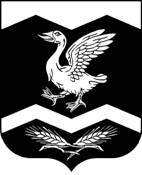 КУРГАНСКАЯ ОБЛАСТЬШАДРИНСКИЙ РАЙОНАДМИНИСТРАЦИЯ   КРАСНОМЫЛЬСКОГО СЕЛЬСОВЕТАРАСПОРЯЖЕНИЕОт  13. 10. 2020 г.   № 20 - р    с. КрасномыльскоеО введении ограничительныхмероприятий в Администрации Красномыльского  сельсовета	В связи с режимом повышенной готовности по новой коронавирусной инфекции,  во исполнение решений оперативного штаба по проведению организационных санитарно-противоэпидемических (профилактических) мероприятий по предупреждению распространения гриппа, острых респираторных вирусных инфекций, новой короновирусной инфекции на территории Курганской области -РАСПОРЯЖАЮСЬ:1. Ввести с 13 октября 2020 года ограничительные мероприятия в Администрации Красномыльского сельсовета до особого распоряжения:- ввести масочный режим и соблюдение социальной дистанции в Администрации Красномыльского сельсовета;- прекратить доступ посетителей, в том числе на личный прием граждан, за исключением заявителей, обратившихся для предоставления государственных и муниципальных услуг;- рекомендовать гражданам применять иные формы обращения (письменные обращения, обращения в электронном виде, через ГБУ «МФЦ», портал государственных и муниципальных услуг, социальные сети и др.);- вести регистрацию граждан, лично посетивших Администрацию Красномыльского сельсовета;- ограничить проведение совещаний, заседаний, комиссий и др. рабочих органов Администрации Красномыльского сельсовета, при проведении использовать режим видеоформата;- ввести режим самоизоляции для работников Администрации Красномыльского сельсовета в возрасте старше 65 лет, если их нахождение на рабочем месте не является критически важным, на период с 13 октября по 2 ноября 2020 года.2. Управляющему делами Шавриной Е.Н. ознакомить под роспись всех работников Администрации Красномыльского сельсовета.3. Обнародовать данное распоряжениена на информационном стенде в Администрации Красномыльского сельсовета.4. Контроль за исполнением данного распоряжения возложить на управляющего делами Администрации Красномыльского сельсовета Шаврину Е. Н.Глава Красномыльского сельсовета                                                Г. А. Стародумова